Bajo protesta de decir verdad declaramos que los Estados Financieros y sus Notas son razonablemente correctos y responsabilidad del emisor.EVALUACIÓN DE PROGRAMASOPD MUNICIPAL SISTEMA DE AGUA POTABLE, DRENAJE Y ALCANTARILLADO DE PUERTO VALLARTA, JALISCO  - SEAPALDEL 1 DE ENERO AL 30 DE JUNIO DE 2022SISTEMA DE AGUA POTABLE, DRENAJE Y ALCANTARILLADO DE PUERTO VALLARTA, JALISCONOTAS A LOS ESTADOS FINANCIEROSAL 30 DE JUNIO DE 2022a) NOTAS DE DESGLOSE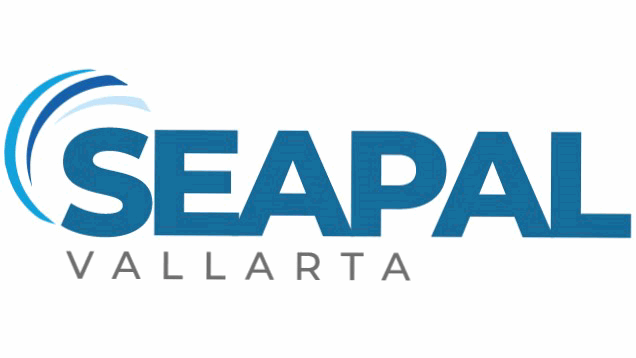 IC-NEF-06-2206(Cifras en Pesos)I) Notas al Estado de Situación FinancieraActivo1) Efectivo y EquivalentesDescripción 2022  2021 Efectivo 147,500.06 373,623.14Bancos/Tesorería 27,353,361.13 78,959,512.93Inversiones Temporales (Hasta 3 meses) 103,331,908.75 80,214,361.79Depósitos de Fondos de Terceros en Garantía y/o Administración 1,229,653.13 1,145,109.132) Derechos a Recibor Efectivo y Equivalentes y Bienes o Servicios a RecibirDescripción 2022  2021 Cuentas por Cobrar a Corto Plazo 196,387,820.79 170,177,843.39Deudores Diversos por Cobrar a Corto Plazo 7,273,364.82 4,188,740.75Ingresos por Recuperar a Corto Plazo 372,290.23 372,290.23Otros Derechos a Recibir Efectivo o Equivalentes a Corto Plazo 23,735,842.09 25,994,633.263) Bienes Disponibles para su Transformación o Consumo (inventarios)Descripción 2022  2021 Terrenos 51,283,086.96 51,283,086.96Edificios no Habitacionales 38,121,056.26 38,121,056.26Infraestructura 2,150,040,705.47 2,150,040,705.47Construcciones en Proceso en Bienes de Dominio Público 322,584,638.61 263,865,235.50Construcciones en Proceso en Bienes Propios 21,142,605.53 2,622,668.40Otros Bienes Inmuebles 9,320,221.31 9,320,221.314) Inversiones Financieras5) Bienes Muebles, Inmuebles e IntangiblesDescripción 2022  2021 Mobiliario y Equipo de Administración 45,232,531.87 45,232,531.87Mobiliario y Equipo Educacional y Recreativo 982,800.50 796,890.15Equipo e Instrumental Médico y de Laboratorio 3,592,219.46 3,592,219.46Vehículos y Equipo de Transporte 83,048,175.77 83,048,175.77Maquinaria, Otros Equipos y Herramientas 258,172,187.36 257,779,539.626) Estimaciones y DeteriorosDescripción 2022  2021 Depreciación Acumulada de Bienes Inmuebles 44,111,586.05 43,249,583.09Depreciación Acumulada de Infraestructura 764,814,265.08 721,782,761.82Depreciación Acumulada de Bienes Muebles 239,950,549.40 222,824,957.54Amortización Acumulada de Activos Intangibles 31,014,615.24 31,014,615.247) Otros ActivosPasivo1) Cuentas por Pagar a Corto PlazoDescripción 2022  2021 Servicios Personales por Pagar a Corto Plazo 11,063,063.15 8,471,916.86Proveedores por Pagar a Corto Plazo 10,486,757.14 6,814,524.13Contratistas por Obras Públicas por Pagar a Corto Plazo 27,202,604.83 89,069,571.70Retenciones y Contribuciones por Pagar a Corto Plazo-17,455,645.74 441,359.48Otras Cuentas por Pagar a Corto Plazo-5,076.00-5,076.00CREDITO SEPAF 50 MDP 1,886,792.46 0.00Ingresos Cobrados por Adelantado a Corto Plazo 34,791,398.69 6,665,332.81Ingresos por Clasificar 6,160,759.37 6,189,689.372) Cuentas por Pagar a Largo PlazoDescripción 2022  2021 CREDITO SEPAF 50 MILLONES 16,037,735.72 19,811,320.64Provisión para Pensiones a Largo Plazo 32,529,907.11 32,529,907.11II) Notas al Estado de ActividadesIngresos de Gestión1) Ingresos PresupuestalesDescripción 2022  2021 Productos Derivados del Uso y Aprovechamiento de Bienes no Sujetos a Régimen de Dominio Público 3,348,267.99 1,634,810.36Incentivos Derivados de la Colaboración Fiscal 24,863.17 0.00Multas 1,414,081.35 2,561,522.84Accesorios de Aprovechamientos 836,434.90 1,240,481.47Ingresos por Venta de Bienes y Servicios de Organismos Descentralizados 334,328,041.22 630,409,328.23Convenios 0.00 8,385,716.002) Otros IngresosDescripción 2022  2021 Intereses Ganados de Valores, Créditos, Bonos y Otros. 0.00 2,626,975.11Otros Ingresos y Beneficios Varios 390,450.95-7,564,785.03Gastos y Otras Perdidas1) Gastos PresupuestalesDescripción 2022  2021 Remuneraciones al Personal de Carácter Permanente 55,564,569.57 122,230,164.20Remuneraciones al Personal de Carácter Transitorio 182,896.70 366,064.67Remuneraciones Adicionales y Especiales 10,364,075.17 23,501,136.06Seguridad Social 20,831,376.75 33,971,302.57Otras Prestaciones Sociales y Económicas 4,177,526.51 10,792,488.27Pago de Estímulos a Servidores Públicos 5,204,733.91 17,789,738.80Materiales de Administración, Emisión de Documentos y Artículos Oficiales 429,615.33 2,329,741.07Alimentos y Utensilios 89,550.29 1,321,881.38Materiales y Artículos de Construcción y de Reparación 1,592,444.65 28,998,063.33Productos Químicos, Farmacéuticos y de Laboratorio 310,491.08 17,478,205.18Combustibles, Lubricantes y Aditivos 5,585,257.91 10,836,258.20Vestuario, Blancos, Prendas de Protección y Artículos Deportivos 59,895.34 1,219,995.14Herramientas, Refacciones y Accesorios Menores 144,747.17 11,565,125.01Servicios Básicos 40,373,994.70 77,400,722.27Servicios de Arrendamiento 3,490,032.61 3,225,009.95Servicios Profesionales, Científicos y Técnicos y Otros Servicios 13,535,170.42 12,418,529.69Servicios Financieros, Bancarios y Comerciales 4,150,742.54 5,101,817.00Servicios de Instalación, Reparación, Mantenimiento y Conservación 6,643,401.39 19,337,643.95Servicios de Comunicación Social y Publicidad 2,083,056.51 2,244,673.96Servicios de Traslado y Viáticos 131,942.26 162,082.25Servicios Oficiales 861,561.31 45,661.91Otros Servicios Generales 6,188,719.38 13,543,194.58Intereses de la Deuda Pública Interna 692,746.12 1,200,436.762) Otros GastosDescripción 2022  2021 Depreciación de Bienes Inmuebles 862,002.96 0.00Depreciación de Infraestructura 43,031,503.26 0.00Depreciación de Bienes Muebles 17,125,591.86 36,547,631.10Disminución de Bienes por pérdida, obsolescencia y deterioro 0.00 1.00Otros Gastos Varios-0.02 2,098,756.12III) Notas al Estado de Variación de la Hacienda PúblicaDescripción 2022  2021 HACIENDA PUBLICA/PATRIMONIO CONTRIBUIDO 1,270,837,114.53 1,270,837,114.53Aportaciones 780,519,657.00 780,519,657.00Donaciones de Capital 5,779,080.00 5,779,080.00Actualización de la Hacienda Pública/Patrimonio 484,538,377.53 484,538,377.53HACIENDA PUBLICA /PATRIMONIO GENERADO 895,440,415.93 713,005,497.32Resultados del Ejercicio (Ahorro/ Desahorro) 96,634,493.90 183,567,724.56Resultados de Ejercicios Anteriores 876,253,224.54 693,822,499.53Revalúos 10,757,694.23 10,757,694.23Rectificaciones de Resultados de Ejercicios Anteriores 8,429,497.16 8,425,303.56IV) Notas al Estado de Flujos de Efectivo1) Efectivo y EquivalentesDescripción 2022  2021 Efectivo 147,500.06 373,623.14Bancos/Tesorería 27,353,361.13 78,959,512.93Inversiones Temporales (Hasta 3 meses) 103,331,908.75 80,214,361.79Fondos con Afectación Específica 2,882,152.19 937,673.74Depósitos de Fondos de Terceros en Garantía y/o Administración 1,229,653.13 1,145,109.132) Adquisicion de Bienes Muebles e InmueblesDescripciónBienes Inmuebles, Infraestructura y Construcciones en Proceso 77,239,340.24Terrenos 0.00Edificios no Habitacionales 0.00Infraestructura 0.00Construcciones en Proceso en Bienes de Dominio Público 58,719,403.11Construcciones en Proceso en Bienes Propios 18,519,937.13Otros Bienes Inmuebles 0.00Bienes Muebles 578,558.09Mobiliario y Equipo de Administración 0.00Mobiliario y Equipo Educacional y Recreativo 185,910.35Equipo e Instrumental Médico y de Laboratorio 0.00Vehículos y Equipo de Transporte 0.00Maquinaria, Otros Equipos y Herramientas 392,647.743) Conciliación de los Flujos de Efectivo Netos de las Actividades de Operación y la cuenta de Ahorro/DesahorroDescripción 2022  2021 Depreciación de Bienes Muebles 17,125,591.86 36,547,631.10Disminución de Bienes por pérdida, obsolescencia y deterioro 0.00 1.00Otros Gastos-0.02 2,098,756.12Otros Gastos Varios-0.02 2,098,756.12Ahorro/Desahorro antes de rubros Extraordinarios 35,615,395.84 144,921,336.34OTROS GASTOS Y PERDIDAS EXTRAORDINARIAS 61,019,098.06 38,646,388.22Estimaciones, Depreciaciones, Deterioros, Obsolescencia y Amortizaciones 61,019,098.08 36,547,632.10Depreciación de Bienes Inmuebles 862,002.96 0.00Depreciación de Infraestructura 43,031,503.26 0.001. Ingresos Presupuestarios 332,584,421.412. Más Ingresos contables no presupuestarios 7,757,718.17    2.1 Ingresos Financieros 0.00    2.2 Incremento por Variación de Inventarios 0.00    2.3 Disminución del Exceso de Estimaciones por Pérdida o Deterioro u Obsolescencia 0.00    2.4 Disminución del Exceso de Provisiones 0.00    2.5 Otros Ingresos y Beneficios Varios 390,450.95    2.6 Otros Ingresos Contables No Presupuestarios 7,367,267.223. Menos Ingresos Presupuestarios No Contables 0.00    3.1 Aprovechamientos Patrimoniales 0.00    3.2 Ingresos Derivados de Financiamientos 0.00    3.3 Otros Ingresos Presupuestarios No Contables 0.00Ingresos Contables (4 = 1 + 2 - 3) 340,342,139.58MEZA RUELAS GABRIELA NAYELICORONA BETANCOURT JORGE ARMANDODIAZ MORA ABELDIRECTORA ADMINISTRATIVAJEFE DE DEPARTAMENTOENCARGADO SUBDIRECTOR ADMINISTRATIVOBajo protesta de decir verdad declaramos que los Estados Financieros y sus Notas, son razonablemente correctos y son responsabilidad del emisorV) Conciliación Presupuestaria y Contable1) Conciliación entre los Ingresos Presupuestarios y Contables2) Conciliación entre los Egresos Presupuestarios y Contables 278,507,272.291. Total de egresos (presupuestarios) 96,332,712.892. Menos egresos presupuestarios no contables 0.00    2.1 Materias Primas y Materiales de Producción y Comercialización 18,514,814.56    2.2 Materiales y Suministros 0.00    2.3 Mobiliario y Equipo de Administración 185,910.35    2.4 Mobiliario y Equipo Educacional y Recreativo 0.00    2.5 Equipo e Instrumental Médico y de Laboratorio 0.00    2.6 Vehículos y Equipo de Transporte 0.00    2.7 Equipo de Defensa y Seguridad 392,647.74    2.8 Maquinaria, Otros Equipos y Herramientas 0.00    2.9 Activos Biológicos 0.00    2.10 Bienes Inmuebles 0.00    2.11 Activos Intangibles 58,719,403.11    2.12 Obra Pública en Bienes de Dominio Público 18,519,937.13    2.13 Obra Pública en Bienes Propios 0.00    2.14 Acciones y Participaciones de Capital 0.00    2.15 Compra de Títulos y Valores 0.00    2.16 Concesión de Préstamos 0.00    2.17 Inversiones en Fideicomisos, Mandatos y Otros Análogos 0.00    2.18 Provisiones para Contingencias y Otras Erogaciones Especiales 0.00    2.19 Amortización de la Deuda Publica 0.00    2.20 Adeudos de Ejercicios Fiscales Anteriores (ADEFAS) 0.00    2.21 Otros Egresos Presupuestarios No Contables 63,372,558.233. Más gastos contables no presupuestales 61,019,098.08    3.1 Estimaciones, Depreciaciones, Deterioros, Obsolescencia y Amortizaciones 0.00    3.2 Provisiones 0.00    3.3 Disminución de Inventarios 0.00    3.4 Aumento por Insuficiencia de Estimaciones por Pérdida o Deterioro u Obsolescencia 0.00    3.5 Aumento por Insuficiencia de Provisiones-0.02    3.6 Otros Gastos 2,353,460.17    3.7 Otros Gastos Contables No Presupuestarios 245,547,117.634. Total de Gasto Contable (4 = 1 - 2 + 3)MEZA RUELAS GABRIELA NAYELICORONA BETANCOURT JORGE ARMANDODIAZ MORA ABELDIRECTORA ADMINISTRATIVAJEFE DE DEPARTAMENTOENCARGADO SUBDIRECTOR ADMINISTRATIVOBajo protesta de decir verdad declaramos que los Estados Financieros y sus Notas, son razonablemente correctos y son responsabilidad del emisora) CUENTAS DE ORDEN DEUDORAS 680,490,316.008110Ley de Ingresos Estimada 351,627,483.798220Presupuesto de Egresos por Ejercer 50,355,489.988240Presupuesto de Egresos Comprometido 8,766,695.468250Presupuesto de Egresos Devengado 3,077,319.728260Presupuesto de Egresos Ejercido 266,663,327.058270Presupuesto de Egresos Pagadob) NOTAS DE MEMORIA (CUENTAS DE ORDEN)CUENTAS DE ORDEN ACREEDORAS 347,905,894.598120Ley de Ingresos por Ejecutar-17,899,624.938140Ley de Ingresos Devengada 350,484,046.348150Ley de Ingresos Recaudada 680,490,316.008210Presupuesto de Egresos AprobadoBajo protesta de decir verdad declaramos que los Estados Financieros y sus notas, son razonablemente correctos y son responsabilidad del emisor.DIRECTORA ADMINISTRATIVAJEFE DE DEPARTAMENTOENCARGADO SUBDIRECTOR ADMINISTRATIVOMEZA RUELAS GABRIELA NAYELICORONA BETANCOURT JORGE ARMANDODIAZ MORA ABELSALVADOR LLAMAS URBINADIRECTOR GENERAL GABRIELA NAYELI MEZA RUELASDIRECTOR ADMINISTRATIVOASEJ2022-15-10-10-2022-1